Социально-экономическое положение Архангельской области, г. АрхангельскаОбщее географическое положение и его особенности:Архангельская область – это край лесной индустрии, рыбной промышленности, современного судостроения и российской космонавтики.Близость морей и океанов заметно сказывается на климате области, который является переходным между морским и континентальным. Зима обычно длинная и холодная, с низкой температурой в среднем до -26 градусов и сильными ветрами. Средняя температура летом - около 15 градусов тепла.Регион располагает избыточными водными ресурсами. Здесь насчитывается 70 тыс. больших и малых рек суммарной протяженностью 275 тыс. км. Северная Двина создает благоприятные условия для навигации и является основным водным путем.Экономическое развитие по наиболее традиционным отраслям в области базируется на предприятиях лесопромышленного комплекса, строительной индустрии и развитой инфраструктуре торговых портов, включая Архангельский морской порт, являющийся северными воротами России обеспечивающий существенную часть грузоперевозок в данном регионе.В целом, географическое положение благоприятное, развитая транспортная инфраструктура, наличие порта способствуют развитию экономических связей.Территория:Площадь территории Архангельской области – 589 913 кв. км.В состав области территориально входит Ненецкий автономный округ, а также острова Новая Земля и Земля Франца-Иосифа.Площадь города Архангельска — 294 кв. км.Население и плотность:Численность населения Архангельской области по данным Росстата составляет 1 155 028 чел. (2018). Плотность населения — 1,96 чел./км2 (2018). Городское население — 78 % (2018).Население города Архангельска — 351 488 чел. Описание экономики региона и центра региона:Оборот организаций по видам экономической деятельности Всего - 454404,5 млн. руб.В %:К январю-августу 2017 года – 94,0Промышленное производство:Индексы промышленного производства:Индексы производства по основным видам экономической деятельности: Объем отгруженных товаров собственного производства, 
выполненных работ и услуг по видам экономической деятельности
(в фактически действующих ценах):Лесное хозяйство:Строительство:Динамика объема работ, выполненных по виду экономической деятельности "Строительство" за январь-август 2018 года:Динамика ввода в действие жилых домов за январь-август 2018 года:Динамика ввода в действие индивидуальных жилых домов за январь-август 2018 года:Прогнозные оценки изменения основных показателей деятельности строительных организаций:Основные факторы, ограничивающие строительную деятельность:Транспорт:Деятельность автомобильного транспорта:Ресурсы Архангельской области:Большая часть ресурсов поставляется из других регионовСырьевые ресурсыАрхангельская область располагает значительными лесными ресурсами. Площадь, покрытая лесом, составляет 22,3 млн. га. Общий запас древесины составляет более 2500 млн. м³. В составе лесного фонда преобладают хвойные породы (сосна, ель) - 80%, лиственные породы (береза, осина) — 20%.В Архангельской области открыта единственная в Европе алмазоносная провинция. В регионе открыты значительные запасы бокситов, известняков, доломитов, цементного сырья, гипсов и ангидритов, песков, глин и легкоплавких суглинков, строительных камней, подземных вод, марганца, медных руд, цинка, свинца, янтаря, ювелирных агатов и других полезных ископаемых.Топливно-энергетические ресурсыЭлектростанции:В эксплуатации по Архангельской области находятся 8 теплоэлектроцентралей, 1 ветряная электростанция, 1 газотурбинная электростанцияТакже, 1 нефтеналивной терминал, 6 компрессорных станций, 1 нефтяное месторождение (Харьягинское месторождение)Гарантирующие поставщики:ОАО "Архангельская областная энергетическая компания"ПАО «Архангельская сбытовая компания» (ПАО «Архэнергосбыт»)АО "Оборонэнергосбыт"ООО "Поморские электросети"ООО "Русэнергосбыт"Трудовые ресурсыНа рынке вакансий в Архангельской области  на 13. 08. 2018 г. представлено 1 358 вакансии, из них в городе Архангельске представлено 647 вакансии.Средняя  заработная плата, предлагаемая работодателями составляет 24 000 рублей.Реальные располагаемые денежные доходы населения в Архангельской области за 8 месяцев 2018 г.Популярные отрасли по количеству вакансий в Архангельской области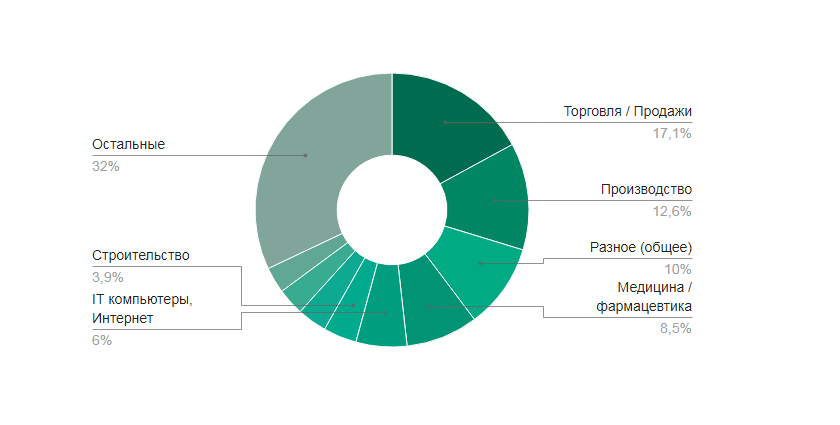 В Архангельской области наиболее востребованы специалисты отрасли Торговля / Продажи.Распределение вакансий в Архангельской области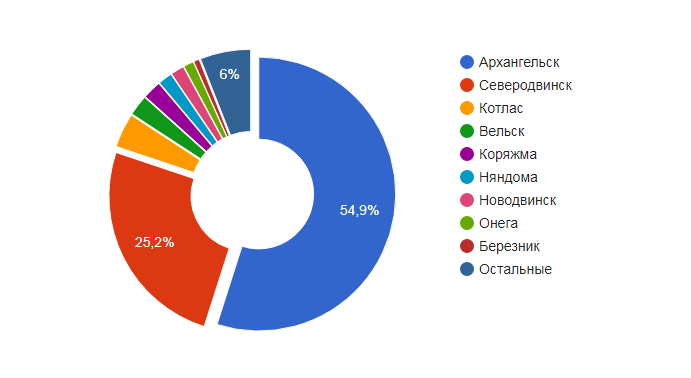 Как видно на диаграмме, в Архангельской области наибольшее количество вакансий открыто в Архангельске. На втором месте - Северодвинск, а на третьем - Котлас.Рейтинг отраслей по уровню заработной платы в Архангельской области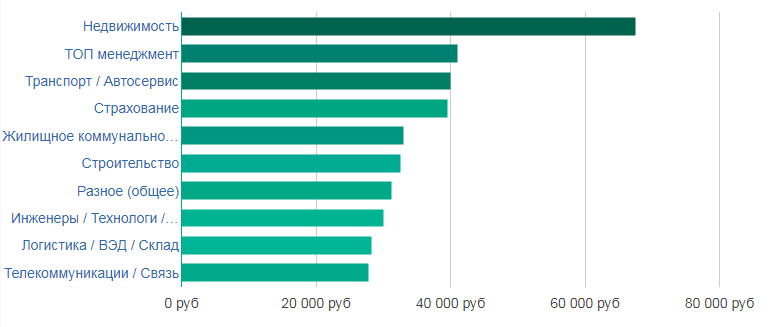 Наиболее высокооплачиваемой отраслью в Архангельской области является Недвижимость. Средняя заработная плата в отрасли составляет 67500 руб.Рейтинг востребованных профессий в Архангельской области в 2018 году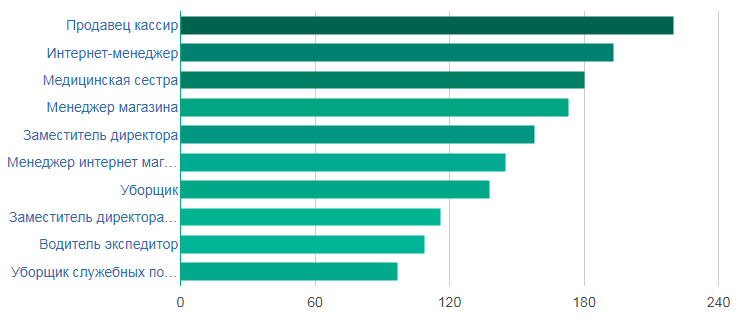 Продавец кассир является наиболее востребованной профессией в Архангельской области. По данным, количество вакансий составляет 220. Уровень средней заработной платы у профессии Продавец кассир равен 21825 руб.Научные ресурсыНаучные ресурсы в городе Архангельске, в основном, представлены Северным Арктическим Федеральным Университетом имени М.И. Ломоносова  - одним из ведущих вузов страны. Университет является крупнейшим научно-образовательным центром на северо-западе России. Миссия САФУ, как федерального университета, напрямую связана с реализацией Арктической стратегии Российской Федерации и созданием инновационной и кадровой базы для развития Севера и Арктики.   Одним из элементов инфраструктуры университета являются технологические центры: центр коллективного пользования научным оборудованием «Арктика», инновационно-технологический центр «Арктические нефтегазовые лабораторные исследования», центр космического мониторинга Арктики, центр исследования лесов. Планируются к созданию инновационно-технологический центр «Современные технологии переработки биоресурсов Севера» и центр патентования и защиты интеллектуальной собственности.   В САФУ проводится научная работа как в традиционных для университета отраслях, связанных с лесной, целлюлозно-бумажной и нефтегазовой промышленностью, так и в новых направлениях, определённых «Арктической» специализацией университета.Университет имеет собственный центр коллективного пользования научным оборудованием.Структура и отрасли экономики регионаСтруктура промышленного производства Архангельской области по видам экономической деятельности:Обрабатывающие производства — 73,1%;Производство и распределение электроэнергии, газа и воды — 24,1%.Добыча полезных ископаемых — 2,8%;Производство продукции по видам экономической деятельности:Пищевой продукции, в том числе: рыбы и рыбных продуктов, производство мяса, колбасные изделия, цельномолочная продукция, субпродукты пищевые (домашняя птица), хлебобулочные изделия;Обработка древесины и производство изделий из дерева;Целлюлозно-бумажное производство, издательская и полиграфическая деятельность;Производство транспортных средств и оборудования.Крупнейшие компания и производственные предприятияКрупнейшие градообразующие производственные предприятия в Архангельской области, главным образом, представлены:ПАО «Севералмаз»АО «Центр судоремонта “Звёздочка”»ЗАО «Архангельскгеолразведка»Архангельский хлебокомбинатСеверодвинский хлебокомбинатАрхангельский водрослевый комбинатСоломбальский машиностроительный заводАрхангельская ТЭЦСтруктура финансового сектораКрупнейшие банки:1) ПАО Сбербанк    Ставка ипотеки на приобретение готового (вторичного) жилья – от 8,6%)2) ВТБ    Ставка ипотеки на приобретение готового (вторичного) жилья – от 9,1%)3) ГАЗПРОМБАНК    Ставка ипотеки на приобретение готового (вторичного) жилья – от 9,2%)4) АЛЬФА-БАНК   Ставка ипотеки на приобретение готового (вторичного) жилья – от 9,29%)5) РОССЕЛЬХОЗБАНК   Ставка ипотеки на приобретение готового (вторичного) жилья – от 8,85%)Состав строительного сектора    Северо-Западный регион Российской Федерации, включая Архангельскую область богат разнообразным сырьем для производства строительных материалов. В области разведано и ведется добыча качественного сырья для производства цементов, строительной извести, высококачественного щебня. Большие запасы сырья для производства строительного гипса, керамических и силикатных изделий, минеральных красителей, стекла, минеральных и органических теплоизоляционных материалов и др. Область обладает большими запасами лесоматериалов, которые и являются основным сырьем для производства строительных материалов.Основные предприятия по производству строительных материалов:СЕВСТРОЙТОРГЭМ-СИ БАУХЕМИСТРОЙЗАКАЗ СЕРВИСБАЛТМОНОЛИТСТРОЙРУСДОМСТРОЙКОМРЕАЛ
ДОМОСТРОЙVIVA HAUSАРХСИПСТРОЙАктуальные общедоступные данные экономического и социального развития регионаПо сравнению с аналогичным периодом прошлого года наблюдается увеличение инвестиций по следующим видам экономической деятельности: сельское, лесное хозяйство, охота, рыболовство и рыбоводство, обрабатывающее производство, профессиональная, научная и техническая деятельность, обеспечение электрической энергией, газом и паром, трубопроводный транспорт.Основные объёмы инвестиций направлены на развитие следующих видов экономической деятельности (без малого предпринимательства):обрабатывающие производства – 28 293,9 млн. рублей (33,1%), в том числе:обработка древесины и производство изделий из дерева – 11 241,6 млн. рублей (13,1%); производство бумаги и бумажных изделий – 9 896,4 млн. рублей (11,6%); сельское, лесное хозяйство, охота, рыболовство и рыбоводство – 3 708 млн. рублей (4,3%); транспортировка и хранение – 3 854,8 млн. рублей (4,5%); профессиональная, научная и техническая деятельность – 2 721,8 млн. рублей (3,2%); оптовая и розничная торговля – 2 016,9 млн. рублей (2,4%); государственный сектор. Перечень инвестиционных проектов, реализуемых или планируемых к исполнению на территории АрхангельскаРынок недвижимостиВ целом рынок недвижимости в г. Архангельск развит достаточно слабо по сравнению с рынками недвижимости крупных городов, таких как Москва и С.-Петербург. Основными причинами слабого развития рынка недвижимости являются небольшие размеры города, низкий уровень инвестиционной активности, и как следствие незначительные объемы строительства, а также закрытость информации о предложении объектов недвижимости на открытом рынкеВторичное жилье:Цена квадратного метра жилья в г. Архангельске на сентябрь 2018 составляет 56 273 руб/кв.м.Средняя цена за квартиру в г. Архангельске на 13.10.2018 составляет 3 181 092 руб. Статистика для квартир с разным количеством комнат на вторичном рынкеТаблица распределения по стоимости продажи квартир в районах за сентябрьНовостройки:Наибольшее развитие нового строительства осуществляется в г. Архангельск (областной центр), г. Северодвинск, г. КотласЦена квадратного метра жилья в г. Архангельске на сентябрь 2018 составляет 61 502 руб/кв.м., на стадии строительства от 57 000 руб./кв.м.Цена квадратного метра жилья в районных центрах области и наиболее крупных городах  составляет 58 000-67 000 руб/кв.м., на стадии строительства от 50 000 руб./кв.м.Цена квартир в новостройках Архангельска на 13.10. 2018 г.:Коммерческая недвижимость:Большая часть предложения коммерческой недвижимости приходится на центральные (Ломоносовском и Октябрьском округах) районы города; в спальных районах (Майская горка, Соломбала) также представлены эпизодические предложения в основном это небольшие помещения под оказание социально-бытовых услуг (парикмахерские, небольшие магазины микрорайонного значения).  На рынке коммерческой недвижимости на 13.10.2018 г. 142 предложения на продажу, 215 предложений для сдачи в аренду из них:Цена и величина арендной платы будет зависеть от месторасположения. Эксперты разделили г. Архангельск на следующие, условно схожие ценовые зоны:1 зона – центр города Ломоносовский и Октябрьский округа2 зона - ул. Смольный буян, Парижской коммуны – ул. Галушина, ул. Суворова – ул. Терехина – ул. Таймырская3 зона - ул. Таймырская, часть Соломбальского округа до ул. Усть-Двинская и округ Майская горка (ул. Галушина – ул. Никитова) с другой стороны.4 зона - оставшиеся районы города, Варавино-Фактория, Сульфат, Маймакса, Цигломень.5 зона – пригородные территории Приморского района, Исакогорока, Катунино.Стоимость коммерческих помещений непосредственно зависит от местоположения, от деловой активности региона (области) в целом, так и рассматриваемого локального района и спроса. Основываясь на приведенной выше классификации, цены на рынке недвижимости уменьшаются от 1 к 5 зоне.Средняя стоимость 1 кв. м. коммерческой недвижимости в г. Архангельск на продажу – 59000-67000 руб. , в районных центрах – 43000-56000 руб.Средняя стоимость 1 кв. м. коммерческой недвижимости в аренду – 500-750 руб/мес., в районных центрах – 120-480 руб/мес.Рынок земельных участков:Можно сказать, что рынок земельных участков в Архангельской области развит очень слабо: предложение и спрос ограничены, разброс цен достаточно велик, что не позволяет выявить четкие тенденции и закономерности. Лидером по количеству предложений о продаже земельных участков является г. Архангельск и пригород – Приморский район. Также много предложений наблюдается в крупных городах, таких как  Северодвинск, Котлас, а также Котласском и Вельском районах. В других района области зафиксировано не более 1-3 предложений, либо предложения вовсе отсутствуют.Для рынка земельных участков, предназначенных для строительства коммерческих объектов, характерны следующие особенности:ограниченность предложения (число участков, находящихся в свободной продаже, очень мало),преимущественное расположение данных участков в спальных районах города и пригородных территориях (предложение в центральных районах города практически отсутствует),большой разброс цен,невысокий спрос и длительные сроки экспозиции (в среднем от нескольких месяцев до года и выше).Большая часть предложений на продажу земельных участков приходится для участков под коммерческую застройку, расположенные в г. Архангельск и районных центрах Архангельской области. Земельные участки для индивидуального жилищного строительства (ИЖС) и промышленных объектов представлены на продажу в крупных городах Архангельской области, в периферийных районах городов. В небольших районных центрах: городах и поселках городского типа земельные участки под ИЖС предлагаются и центральных частях населенных пунктов. Наибольшее количество предложений о продаже земельных участков под ИЖС зафиксировано в г. Архангельске и смежном с ним Приморском районе, г. Северодвинск, Котласском и Вельском районах. Разброс цен на участки под промышленное производство достаточно широкий и зависит от назначения земель, локального местоположения участка, близости к железнодорожным путям, обеспеченности инженерными коммуникациями, размеров участкаНа 13.10.2018 г. на рынке земельных участков представлено 501  предложение, из них:Земли поселений (ИЖС) – 246 предложений;Средняя стоимость 1 сот. земли:Сельхозназначения (СНТ, ДНП) – 219 предложений;Средняя стоимость 1 сот. земли: 10-37 тыс. руб.Промназначения – 28 предложения;Средняя стоимость 1 сот. земли: 45 тыс. руб.ПоказательВ % кВ % кПоказательсоответствующему периоду предыдущего годапредыдущему периоду2018г.Январь105,039,8Февраль107,3103,2март126,4144,4апрель86,163,9май117,0125,5июнь99,8131,4июль89,754,8август68,894,9ПоказательЯнварь-август 2018г. в % кянварю-июлю 2017г.август 2018г. 
в % кавгуст 2018г. 
в % кПоказательЯнварь-август 2018г. в % кянварю-июлю 2017г.август 2017г.июль 2018г.Добыча полезных ископаемых123,8140,9107,0Обрабатывающие производства109,564,393,7Обеспечение электрической энергией, газом и паром; кондиционирование воздуха99,5102,1101,8Водоснабжение; водоотведение, организация сбора и утилизации отходов, деятельность по ликвидации загрязнений97,092,388,2Показательавгуст2018г.Январь-август2018г.Добыча полезных ископаемых3018,220891,0Обрабатывающие производства14870,8109656,4Обеспечение электрической энергией, газом и паром; кондиционирование воздуха1370,420986,0Водоснабжение; водоотведение, организация сбора и утилизации отходов, деятельность по ликвидации загрязнений433,23658,9ПоказательЯнварь-август 2018г.,
тыс. плотн. м3В % к январю-августу 2017г.Август 2018г.в % кавгусту 2017г.Лесоматериалы необработанные8193,6111,3119,0Лесоматериалы хвойных пород5699,5112,4115,5Лесоматериалы лиственных пород, за исключением тропических пород1950,1107,0121,5Древесина топливная544,1115,8146,2ПоказательМлн. рублейВ % кВ % кПоказательМлн. рублейсоответствующему периоду 
предыдущего годапредыдущему периодуI полугодие7261,365,0июль4830,988,5в 2,6р.август4672,8в 2,1р.96,9Январь-август16765,189,2ПоказательТыс. м2
общей площадиВ % кВ % кПоказательТыс. м2
общей площадисоответствующему периоду 
предыдущего годапредыдущему периодуI полугодие145,6130,3июль22,5121,1в 3,6р.август12,817,256,8Январь-август180,988,4ПериодВвод в действие индивидуальных жилых домовВвод в действие индивидуальных жилых домовВ том числе в сельской местностиВ том числе в сельской местностиПериодтыс. м2 
общей площадив % к соответствующему 
периоду 
предыдущего годатыс. м2 
общей площадив % к соответствующему периоду 
предыдущего годаI полугодие72,4в 1,6р.38,1в 1,6р.июль7,081,64,077,3август5,053,62,748,3Январь-август84,4134,644,8128,8III квартал 2018г. по сравнению
со II кварталом 2018г.III квартал 2018г. по сравнению
со II кварталом 2018г.III квартал 2018г. по сравнению
со II кварталом 2018г.IV квартал 2018г. по сравнению
с III кварталом 2018г. (прогноз)IV квартал 2018г. по сравнению
с III кварталом 2018г. (прогноз)IV квартал 2018г. по сравнению
с III кварталом 2018г. (прогноз)увеличениебез
измененияуменьшениеувеличениебез
измененияуменьшениеОбъем работ, выполняемых 
по виду экономической 
деятельности "Строительство"29442796526Численность занятых21522837126Обеспеченность собственными
финансовыми ресурсами205919136126Просроченная кредиторская 
задолженность2456547323Просроченная дебиторская 
задолженность18641057124Цены на строительно-монтажные
работы5836658366III квартал 2018г.Недостаток заказов на работы41Неплатежеспособность заказчиков26Высокий уровень налогов45Высокий процент коммерческого кредита26Недостаток квалифицированных рабочих7Высокая стоимость материалов, конструкций и изделий31Нехватка и изношенность строительных машин и механизмов1Конкуренция со стороны других строительных организаций38Погодные условия7Недостаток материалов-Недостаток финансирования33Другое3Ограничений нет-Январь-август2018г.В % к январю-августу2017г.Август2018г.В % кВ % кЯнварь-август2018г.В % к январю-августу2017г.Август2018г.августу2017г.Грузооборот, млн. т. км944,875,0110,445,7944,8Пассажирооборот, млн. пасс. км512,0100,464,0105,7512,0Участник реализации инвестиционногопроекта (инвестор)Наименование
инвестиционного проектаТерриторияПериод
реализацииООО «Архангельский домостроительный
комбинат «Двина»Создание и развитие заводажелезобетонных изделийОкруг Варавино-
Фактория2016-2018 годыООО «Семейная
клиника»Создание центра семейной медициныОкруг
Майская Горка2015-2017 годыЗАО «Лесозавод 25»Модернизация производственных мощностей по переработке пиловочного сырья ОАО «ЛДК-3»Маймаксанский округ2016-2018 годыАрхангельский филиал «СРЗ «Красная
Кузница»
ОАО «ЦС «Звездочка»Строительство плавучего докаСоломбальский округ2014-2019 годыАрхангельский филиал «СРЗ «Красная
Кузница»
ОАО «ЦС «Звездочка»Строительство завода по сжиженному
природному газуСоломбальский округ2018-2023 годыАрхангельский филиал «СРЗ «Красная
Кузница»
ОАО «ЦС «Звездочка»Строительстводвухпролетных эллинговСоломбальский округ2016-2020 годыАрхангельский филиал «СРЗ «Красная
Кузница»
ОАО «ЦС «Звездочка»Строительство «Морскогоиспытательного комплекса»для испытаний ВРКСоломбальский округ2016-2020 годыОАО «Архангельский
траловый флот»Создание транспортно-логистического центра по хранению и распределению грузов на базе Маймаксанского грузового участка (МГУ),
проведение дноуглубительных работ,
модернизация причальных сооружений МГУ (рыбный порт)Маймаксанский округ2015-2018 годыАО «Аэропорт
«Архангельск»Реконструкция аэропортного комплекса
«Талаги»Октябрьский округ2013-2020 годыКомнатЦена за квартиру, руб..к августуЦена за м2, руб..к августуПроцент объявлений в базе1-комн.2 112 340-5,86%59 294-8,74%28,02%2-комн.2 582 807-9,33%48 327-11,43%34,03%3-комн.3 273 853-10,68%45 511-14,96%29,69%4-комн.5 098 184-7,63%51 420-10,52%8,26%Районcредняя стоимость квартиры руб.изменения относительно данных за августЦена за м²., руб./м²изменения относительно данных за августпроцент объявлений в городеВаравино-Фактория1 858 277-23%42 56113%6,16%Исакогорский1 565 664-11%30 207-5%6,5%Ломоносовский4 321 453-7%65 9673%35,33%Маймаксанский1 293 32312%26 58444%2,35%Майская горка3 005 452-3%53 165-1%9,67%Октябрьский4 255 684-3%69 29410%25,39%Приморский1 233 158-18%29 36152%0%Северный5 066 05025%70 9887%4,85%Соломбальский2 405 140-23%32 7600%7,19%Харовскийнет данных0%нет данных0%0%Цигломенский867 071-31%16 459-17%2,25%Экономия2 807 06073%49 40071%0,32%Количество комнатСредняя площадьСредняя цена квартирыОднокомнатные39,1 кв.м.2 638 750  руб.Двухкомнатные54,7 кв.м.3 721 260 руб.Трёхкомнатные75,6 кв.м.4 757 544 руб.Многокомнатные103,1 кв.м.7 092 633 руб.Октябрьский район75 тыс. руб.Ломоносовский район62 тыс. руб.Приморский район33 тыс. руб.Окраины города32 тыс. руб.